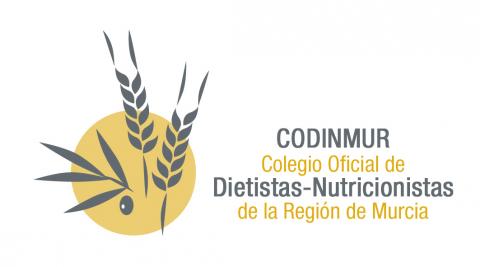 Estimados colegiadosOs paso la información de una jornada de formación organizada por el Colegio Oficial de Dietistas-Nutricionistas de Murcia (CODINMUR) que puede ser de vuestro interés. Si estais colegiados  os podéis beneficiar de la cuota reducida 40€ si os inscribís antes del 14 de febrero.📆Fecha de la jornada: 2 de marzo de 2024📍Lugar: Hotel Nelva. Avenida Primero de mayo, 5. 30006. MurciaEn este enlace podéis consultar toda la información de la jornada:https://sites.google.com/view/jornada-codinmur-2024